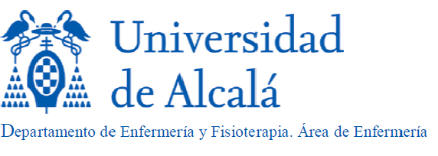 CUESTIONARIO  DE OPINIÓN: EL PROCESO DE MADURACIÓN EN LOS ESTUDIANTES UNIVERSITARIOS DEL GRADO EN ENFERMERÍA DE LA UAH.        Curso:                                                             Campus:Evolución personal-profesional durante el periodo de prácticas.  1.1  Con respecto al año anterior: ¿considera Ud. que ha enriquecido su aprendizaje técnico (manipulación de material específico; desarrollo de habilidades técnicas, manejo del lenguaje propio de la disciplina…)?SÍ                                    NO                                        ¿POR QUÉ?:1.2 Con respecto al año anterior: ¿ha percibido Ud. alguna evolución (incremento/estancamiento/descenso) respecto de su aprendizaje interpersonal?SÍ                                    NO                                       ¿POR QUÉ?:Utilidad e influencia de las prácticas clínicas. 2.1 ¿Considera Ud. que el servicio/unidad donde se destina a los alumnos para el   cumplimiento de las Prácticas Clínicas influye en su aprendizaje y desarrollo de habilidades dentro de la disciplina?SÍ                                         NO                                  ¿POR QUÉ?:2.2   Indique a continuación, valorando de 1 a 5 según la escala Likert (Siendo 1: nada; 2: poco; 3: medio; 4: bastante; 5: máxima) en qué grado considera de utilidad los rotatorios de Prácticas Clínicas para la complementación e integración de los contenidos teóricos impartidos en el grado.           1-----  2-----  3-----  4-----  5-----                                      ¿POR QUÉ?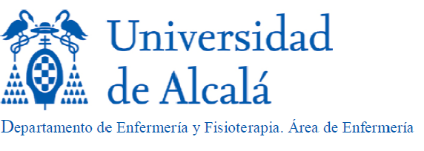 Inconvenientes a superar. 3.1  ¿Ha tenido Ud. alguna experiencia negativa durante el desarrollo de sus Prácticas Clínicas?SÍ                     NO          ¿POR QUÉ?               ¿CÓMO LO SOLUCIONÓ?        REFLEXIÓN PERSONAL/COMENTARIOS/SUGERENCIAS: